Circolare n. 209						                    Corsico 28 maggio 2020ALLE FAMIGLIEAGLI STUDENTI OGGETTO: S. Messa al termine dell’anno scolasticoL’Arcivescovo di Milano, S.E. Mons. Mario Delpini invita tutte le scuole della Diocesi a partecipare in diretta web a una S. Messa da lui presieduta il prossimo venerdì 5 giugno alle ore 17.30.Si allegano l’invito e la locandina per partecipare alla S. Messa.                                                                                       La Dirigente Scolastica                                                                                        Prof.ssa Silvia Bassi 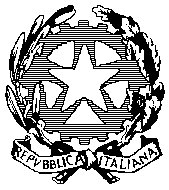 Ministero Istruzione Università e Ricerca Liceo Statale Gian Battista Vico - Liceo Scientifico Liceo delle Scienze Umanev.le Italia 26 20094 Corsico MI 	tel. 02 4580 920 fax 02 4860 1264 	CF 80193610153  CM MIPS26000Awww.liceovico.edu.it 	E-m liceovico@liceovico.it	PEC  mips26000a@pec.istruzione.it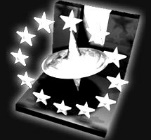 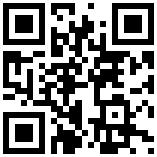 